Технологическая карта урокаКласс: 2Предмет: ТехнологияТема: Архитектор и  Создадим свой город.Цели деятельности учителя:познакомить учащихся с профессией архитекторотрабатывать навыки работы с бумагой, ножницами.Планируемые результаты:Предметные:Получат представление о профессии архитектора, содержании его работы, познакомятся с профессией строителя. Познакомиться с конструкцией макетов зданий, технологий их изготовления. Научиться выполнять разметку, составлять план работы, работать по технологической карте, подбирать самостоятельно материалы и инструменты для работы, оценивать результаты выполненной работы.знать технологию изготовления изделия, ход работы;Метапредметные  универсальные учебные действия (УУД): познавательные – научатся извлекать информацию из схем, иллюстраций, презентаций; на основе анализа объектов делать выводы; регулятивные – научатся планировать свою деятельность, алгоритм действий по организации своего рабочего места с установкой на функциональность, удобство, рациональность и безопасность в размещении и применении необходимых на уроке принадлежностей и материалов; коммуникативные – овладеют способностью работать в группе, инициативно сотрудничать с учителем, одноклассниками, отвечать на вопросы, делать выводы.Личностные:формирование уважительного отношения к иному мнению, истории и культуре других народов;развитие этических чувств, доброжелательности и эмоционально-нравственной отзывчивостиТип урока: открытие нового знанияОборудование:  проектор для демонстрации презентации, цветная бумага, цветной картон, набор геометрических фигур,  клей, ножницы, простой карандаш, шаблоны.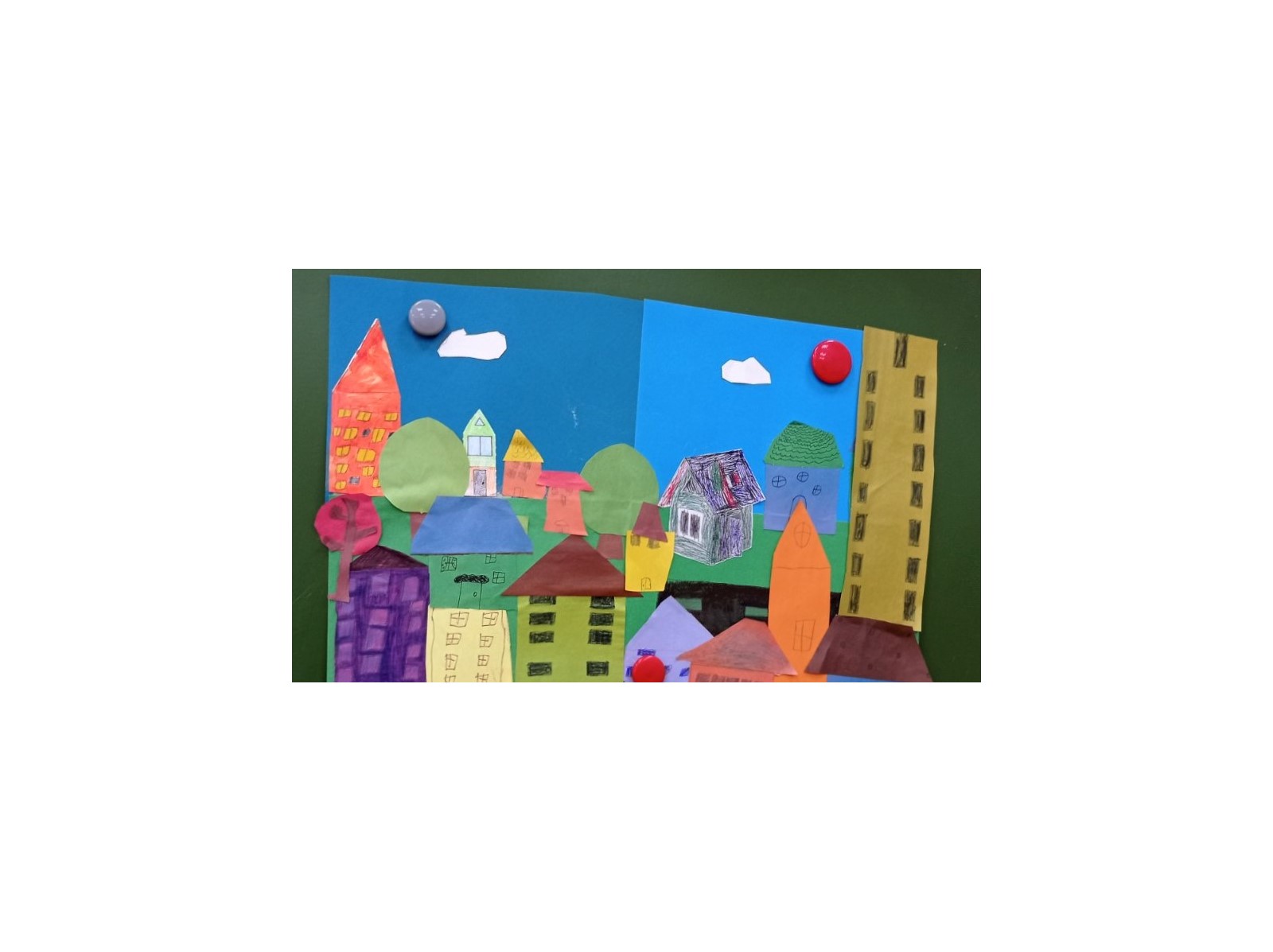 №Этап урока, методы и приемыСодержание урокаСодержание урокаФормируемые УУД№Этап урока, методы и приемыДеятельность учителяДеятельность учащихсяФормируемые УУД1.Организационный моментОтгадайте загадки, дети!-В городах и в деревнях,Ты везде их повстречаешь,В них тепло, светло, уютно,Ну как их величают?(дома)Его проектируют,Сметы считают,Строят, возводят,Стеклят, утепляют!(дом)- Кто проектирует дома?-Кто их строит?-Мы познакомимся с этими профессиями сегодня на уроке-Что мы будем выполнять на уроке?- Какие материалы вы видите?-Какими инструментами будем пользоваться при работе?- Чему учимся при работе с бумагой? -Приветствуют, слушают, отвечают на вопросы.К: продуктивное взаимодействие и сотрудничество со сверстниками и взрослыми. 2.Актуализация знаний и мотивация- Дети, кто из вас видел красивые здания? ( ответы)- Сегодня я для вас приготовила несколько слайдов с интересными архитектурными сооружениями.(Знакомит со зданиями прошлого, настоящего, будущего)- Кто придумал эти здания?- Кто же такой архитектор?Ответы детей Ответы детейК: умение оформлять свои мысли в устной форме;П: ориентироваться в своей системе знаний;Р: умение определять и формулировать цель3.Открытие нового знания- Откройте словарь на странице 30, найдите 1 столбик, 5 слово.( Работа со словарем)-Отвечают “Архитектор”П: извлекают необходимую информацию из прослушанного текста, наблюдение и анализ.Р: уметь организовать свою деятельность.4.Целеполагание- С каким понятием мы сейчас познакомились?- Какую цель урока мы с вами можем поставить?( Рассказывает о профессии)В душе каждого архитектора живет художник, творец, жаждущий воплотить свои идеи в реальность.- Как вы думаете, кем я хочу видеть вас сегодня на уроке?Сегодня вам тоже предстоит попробовать себя в роли архитектора. У нас будет работать архитектурное бюро 2 «б» класса.Архитектор проектирует дома , а строит их строитель. Ещё будет работать строительная бригада 2 «б» класса. Ответы детей-познакомиться   с профессией архитектор-Попробовать себя в роли архитектора, строителяР – находят способ решения учебной задачи 
и выполняют учебные действия в устной 
форме.К – умеют слушать друг друга, строить понятные для партнера по коммуникации речевые высказыванияЛ : положительно относятся к занятиям двигательной деятельностью5.Изучение нового материала- Существует суждение что архитекторы используют в основе зданий геометрические фигуры. Давайте проверим так ли это.- Откройте учебник стр.102 (на доске демонстрирую эту же страницу учебника) Видите ли вы в этих зданиях геометрические фигуры? Чтение текста про себя.- Молодцы ребята! Какой вывод сделаем?-Выходят к доске, находят геометрические фигуры, обводят их.Пошагово выполняют аппликацию, опираясь на план. -Ответы детейЛ: сориентированы на работу на уроке, соблюдение правил поведения учащихся на уроке.П: общеучебные – ориентируются в задании; умеют анализировать объекты труда.Р: умеют применять навыки организации рабочего места 6.Динамическая паузаРаз, два, три, четыре, пять.   
Будем строить и играть. 
Дом большой, высокий строим.     
Окна ставим, крышу кроем.           
Вот какой красивый дом!  -Выполняют разминку следуя инструкциямК – выражают свои мысли с достаточной полнотой и точностью7.Работа по теме урока- Дети, посмотрите на свои столы, Что вы видите перед собой? Перед вами фигуры. Представьте. Какой формы будет ваш дом! Выберете себе , которая вам нравится.- Фигуры для основ дома у вас уже есть. Сейчас группа архитекторов получает комплект геометрических фигур, который можно использовать в работе. Если их будет недостаточно используйте дополнительную бумагу. Давайте вспомним правила работы с ножницами.Выражают свои мыслиСлушают объяснения. Задают вопросы.- Вспоминают правила работы с ножницамиЛ: обладают первичными умениями оценки работ и ответов одноклассников на основе заданных критериев.Р: оценивают свою работу, умеют адекватно воспринимать информацию учителя или товарища.К: умеют  излагать свое мнение и аргументировать свою точку зрения8.Реализация творческого проекта- Теперь приступите к работе.Архитекторы проектируют дома. Строительная бригада возводит фундамент (готовят фон, приклеивают дома. Строят город)Всё, что вам необходимо, вы найдёте в корзинке. Желаю вам дачи!- Учитель следит за ходом выполнения работы, при необходимости помогает учащимся.Выполняют работу в группахЛ: сориентированы на работу на уроке, соблюдение правил поведения учащихся на уроке.П: общеучебные – ориентируются в задании; умеют анализировать объекты трудаР: умеют применять навыки организации рабочего места9. Закрепление- Ух ты! Какие же красивые у вас дома!-Какие фигуры использовали?  Они такие разные, большие-маленькие, высокие- низкие, узкие и широкие, есть даже многоэтажные). Получаются целых 3 улицы. - Как называется место, где можно увидеть большое количество разных домов, школ, магазинов? - Давайте создадим свой город!  - Очень красивый город у нас получился. Но чего-то в нем не хватает. Как думаете чего? - Давайте сделаем его более удобным! -Отвечают на вопросы, рассказывают про свои здания.-Город.-Высказывают свое мнение. -Выходят к доске, обустраивают территорию.Л: сориентированы на работу на уроке, соблюдение правил поведения учащихся на уроке.П: общеучебные – ориентируются в задании; умеют анализировать объекты труда.Р: умеют применять навыки организации рабочего места10Рефлексия Домашняя работа - Ребята, в кого я вы сегодня превратились на уроке?- А что он делает?Какую цель мы ставили на сегодняшний урок? Достигли ли мы её?Ребята давайте поставим баллы за работу нашему архитектурному бюро и строительной бригаде. 1- было трудно, не получилось, 2- было интересно, 3- все понравилось мы справились. Найти интересные здания г. Тюмени. Узнать имя архитектора.Спасибо за урок!Выражают свои мысли -Достигли. Должны были познакомиться с работой архитектора и строителяЛ: обладают первичными умениями оценки работ и ответов одноклассников на основе заданных критериев. Р: оценивают свою работу, умеют адекватно воспринимать информацию учителя или товарища. К: умеют излагать свое мнение и аргументировать свою точку зрения